ובזכותן – חרדיות עושות שינוינדלה מאתר המפלגה http://www.vote4women.org/#!our-vision/cim9, 9.3.2015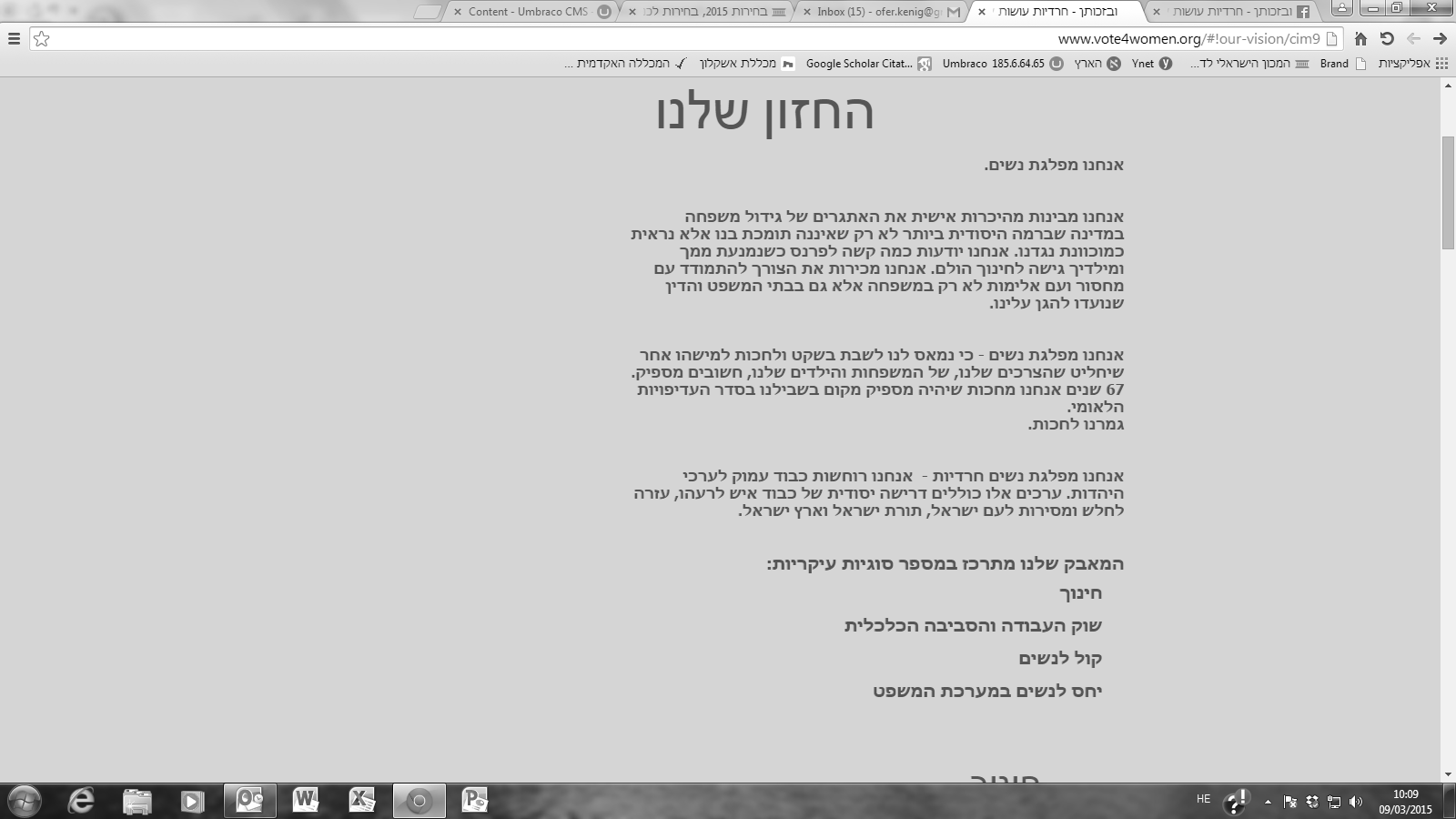 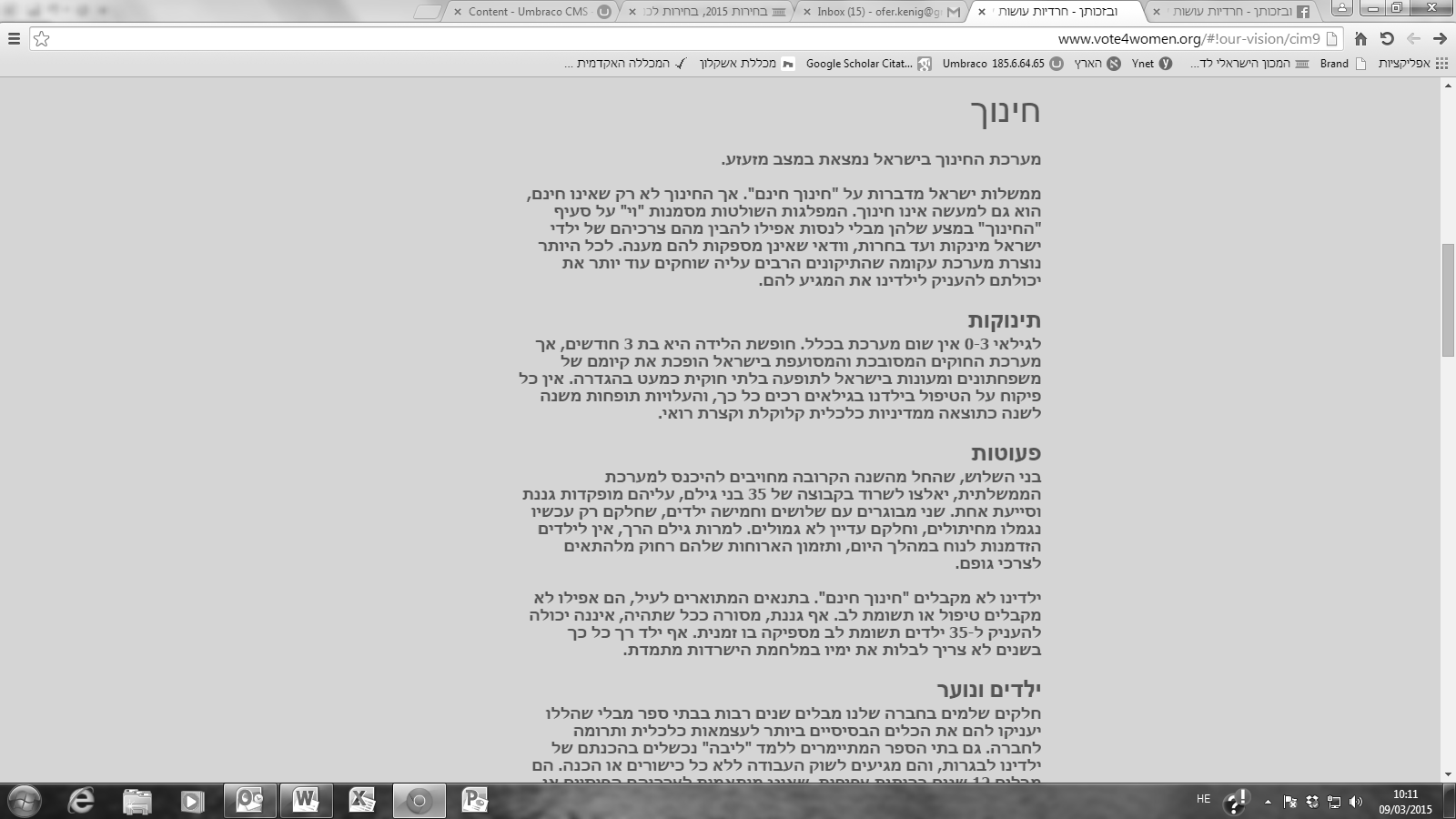 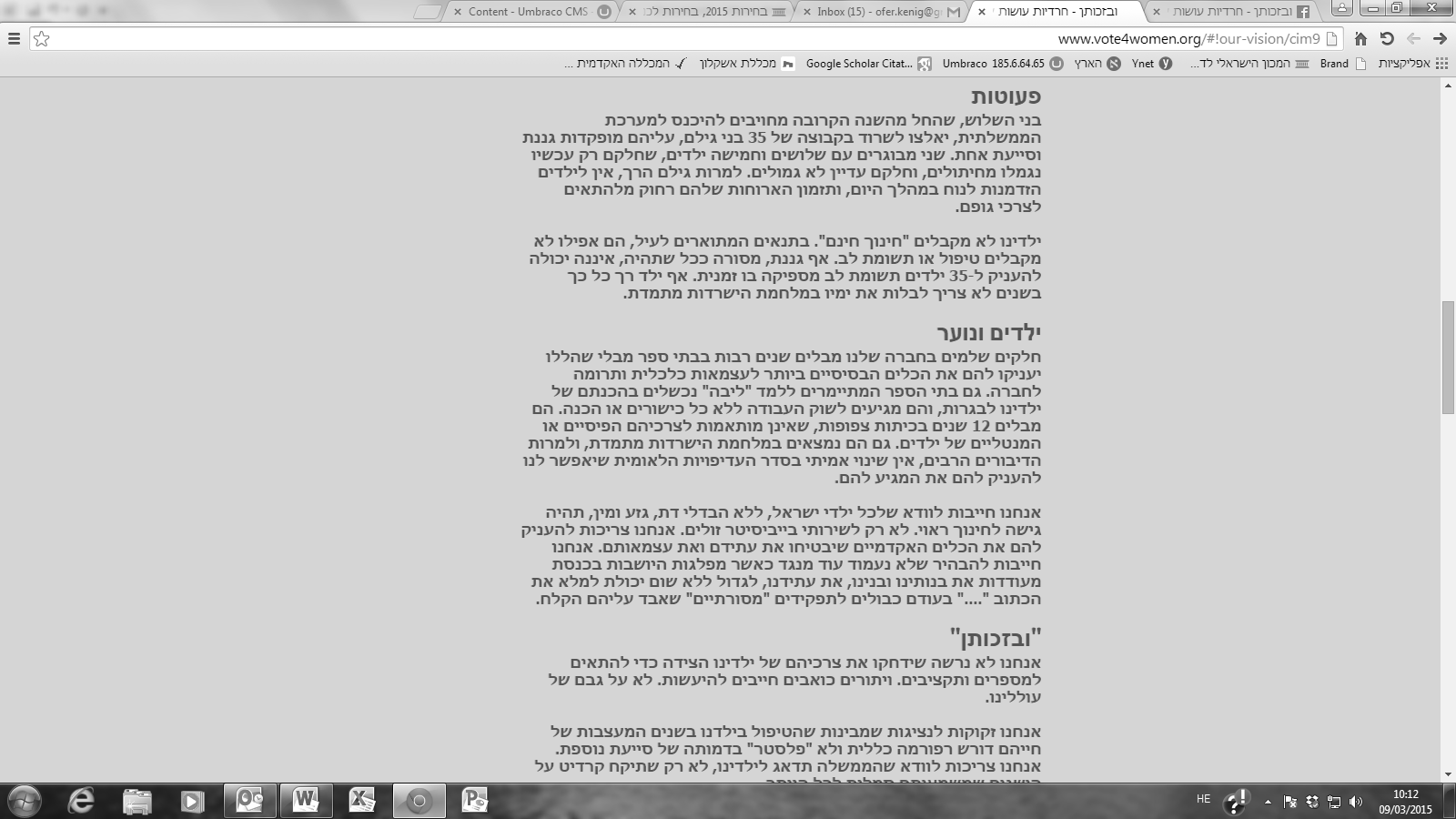 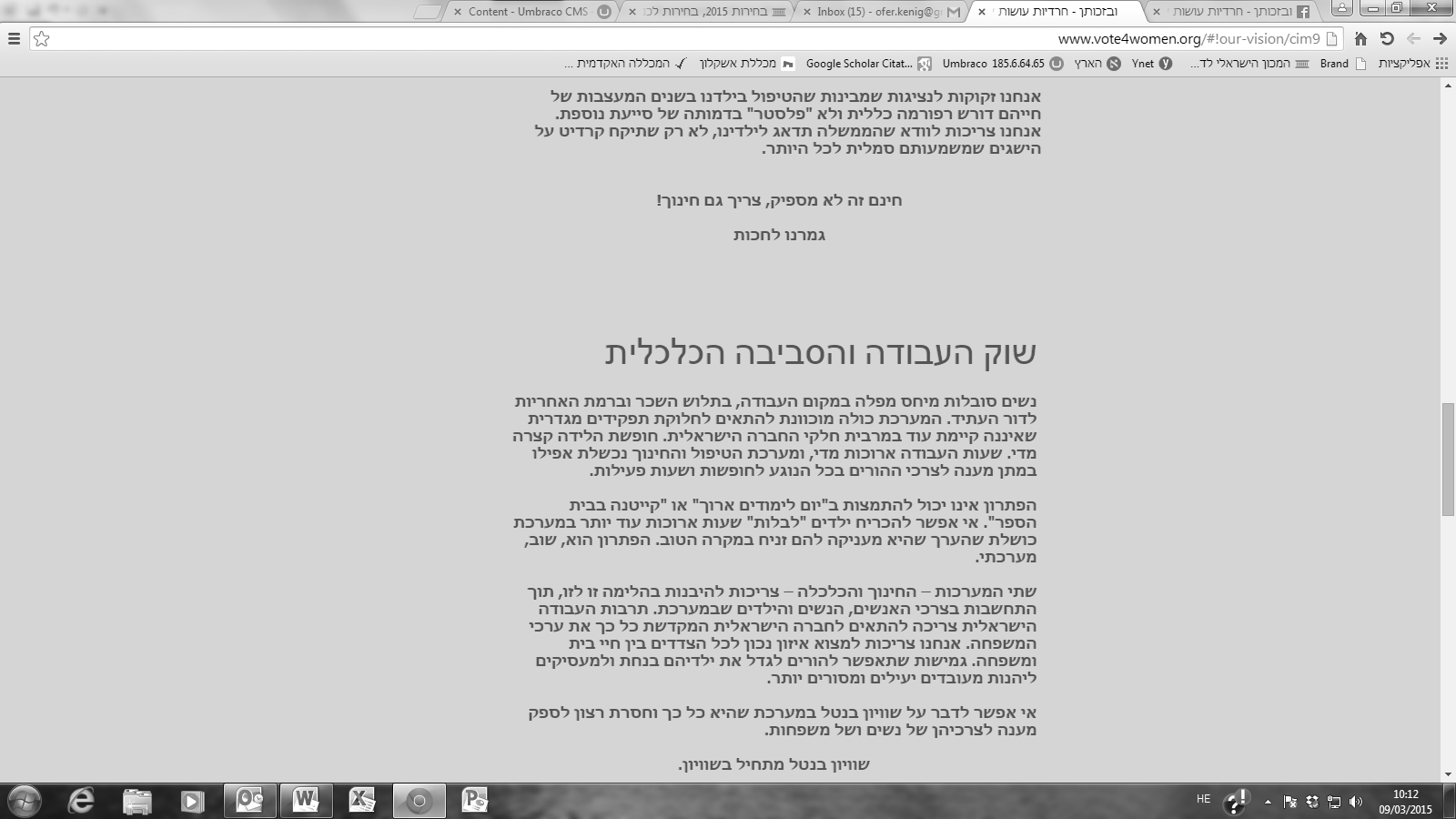 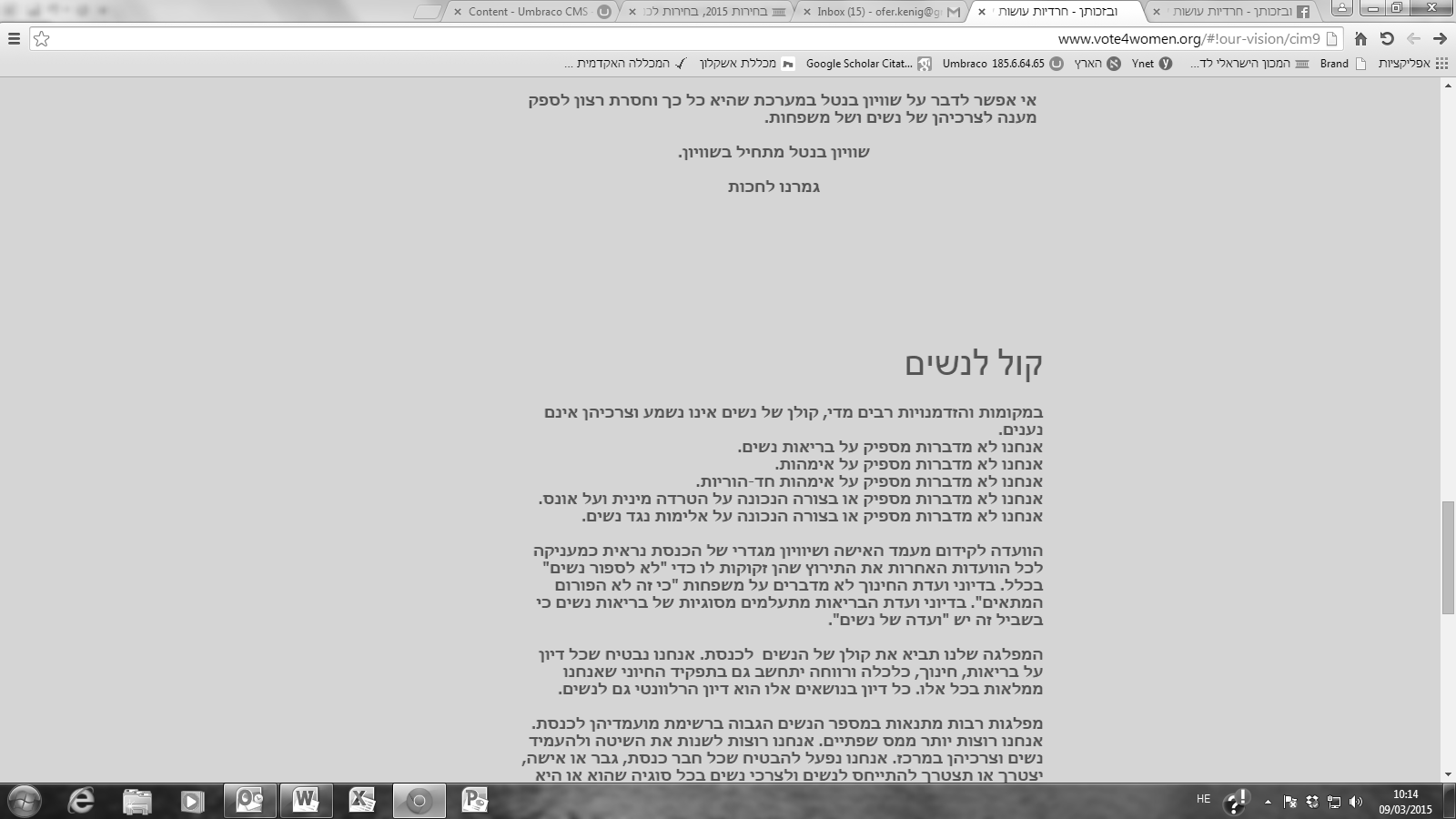 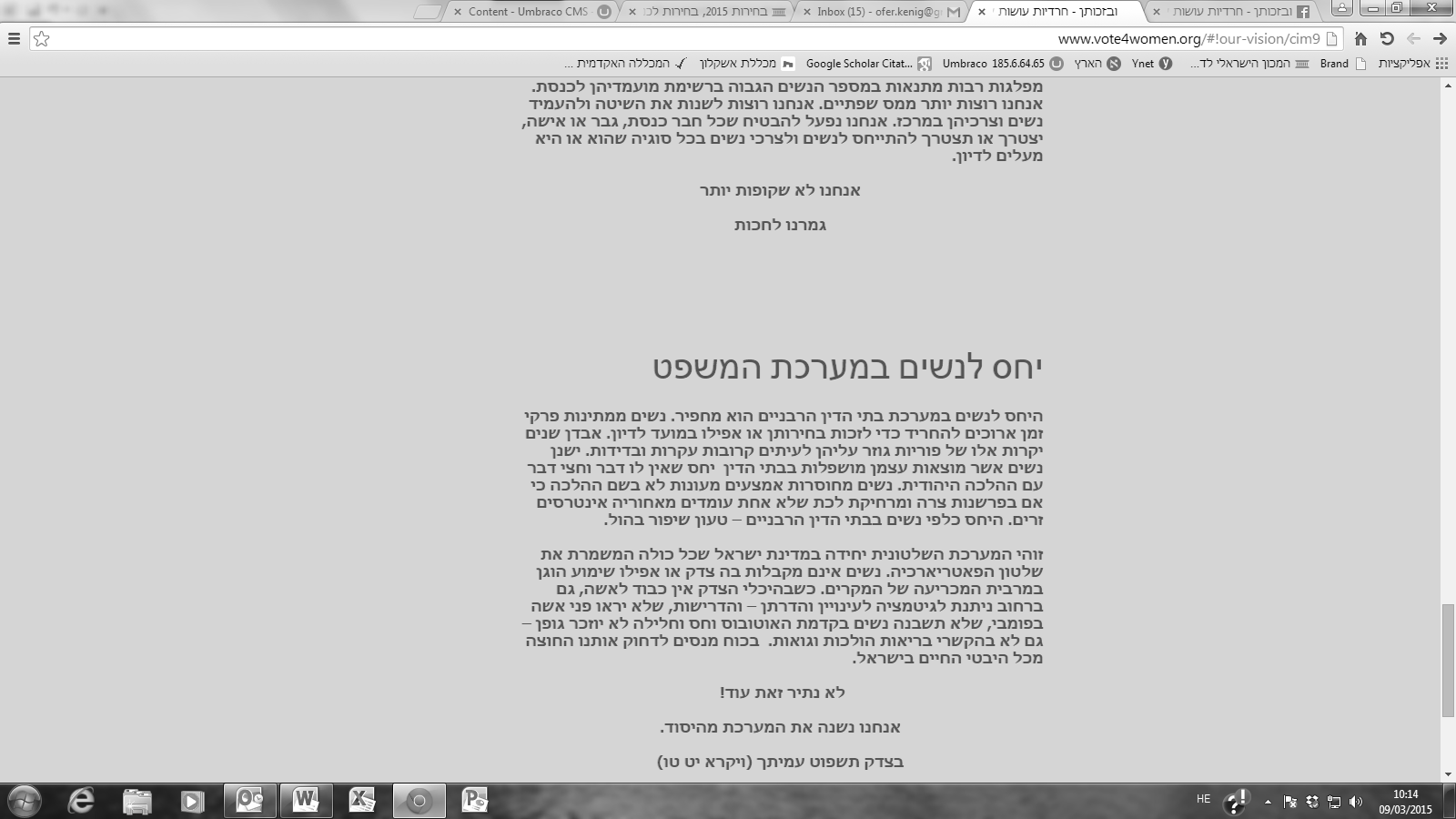 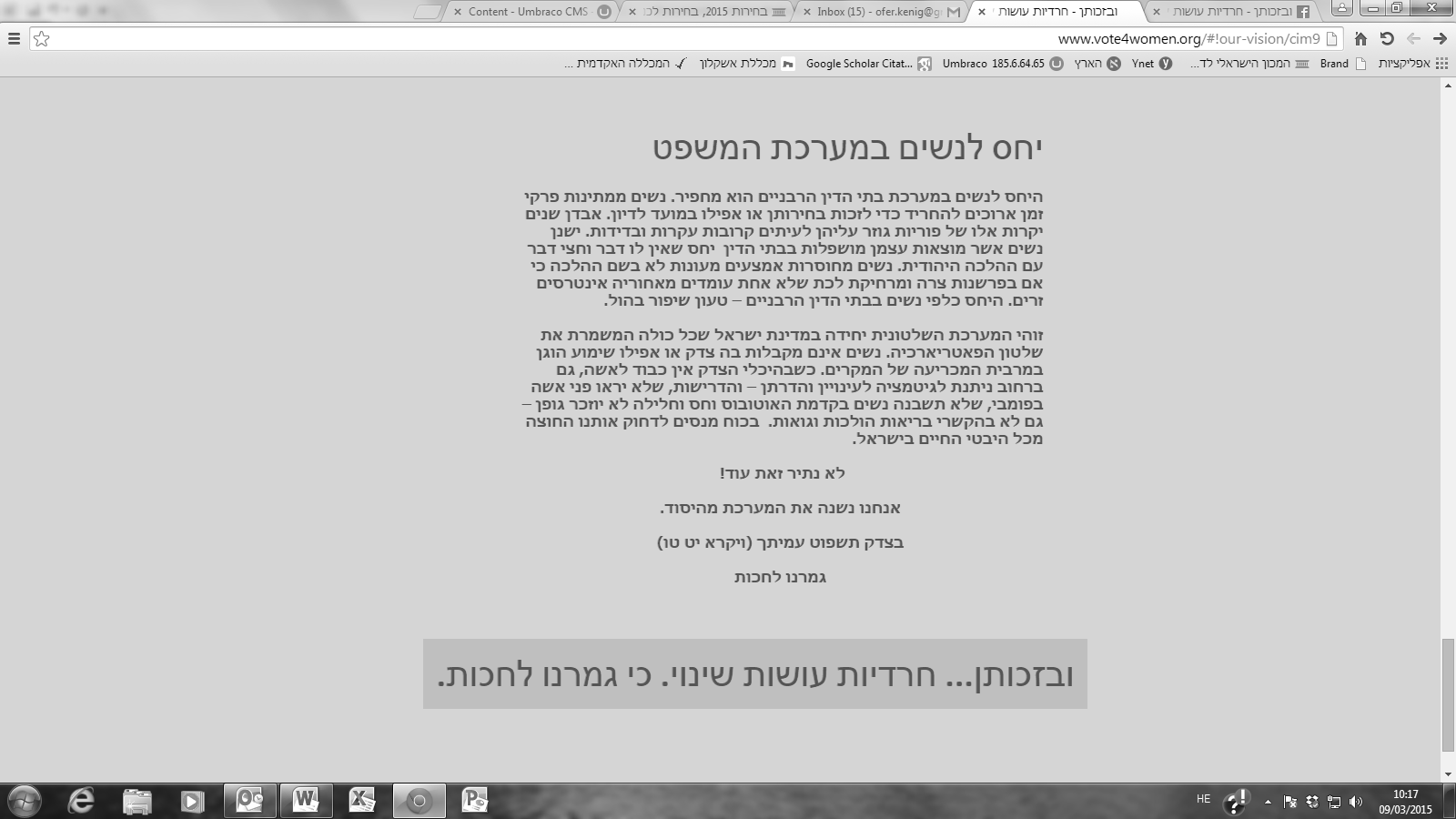 